Сценарий праздника «День рождения детского сада»Сформировать и систематизировать представление детей о детском саде, его истории.Задачи: 1. Воспитывать у детей любовь к своему детскому саду.2. Привлечь внимание детей к истории детского сада, развивать их познавательную активность.3. Учить бережно, относиться к традициям детского сада.Герои: клоун Прошка, Дюдюка  Барбидокская, Красная шапочка, лесная ФеяАтрибуты: связка шаров для клоуна, предметы для показа фокусов, муляж торта, Аленький цветочек, лента атласная с цветком.Звучит веселая музыка.Ведущий 1: Добрый день, добрый день!
Рады видеть мы друзей,
Нынче праздник у ребят
С юбилеем, детский сад!

Ведущий 2: Детский садик наш родился
Сорок  лет тому назад,
А сейчас принарядился,
Весь сверкает детский сад!

Ведущий 1: Вот уж музыка играет,
Вот уж блеск цветных огней,
Детский сад детей встречает -
Ну – ка, хлопайте дружней!Песня «С днем рождения, детский сад» (все дети)Ведущая 1:  Кто ответит, почему же так красиво все вокруг,
                      И куда мы не посмотрим — слева друг и справа друг!
                      Очень весело сегодня, песни звонкие звучат.
Вместе:        Потому что день рожденья отмечает детский сад!

Ведущая 2:  Чтобы был наш праздник ярок,
                      Дружный маленький народ
                      Имениннику в подарок
                      Приготовил хоровод. Хоровод «Каравай» (в современной аранжировке)Играет музыка, на праздник с зонтиком вбегает Дюдюка  Барбидокская.Дюдюка  Барбидокская: Подумаешь, у них праздник, а меня не пригласили. Ну, погодите! Я вам праздник испорчу! (забирает подарки)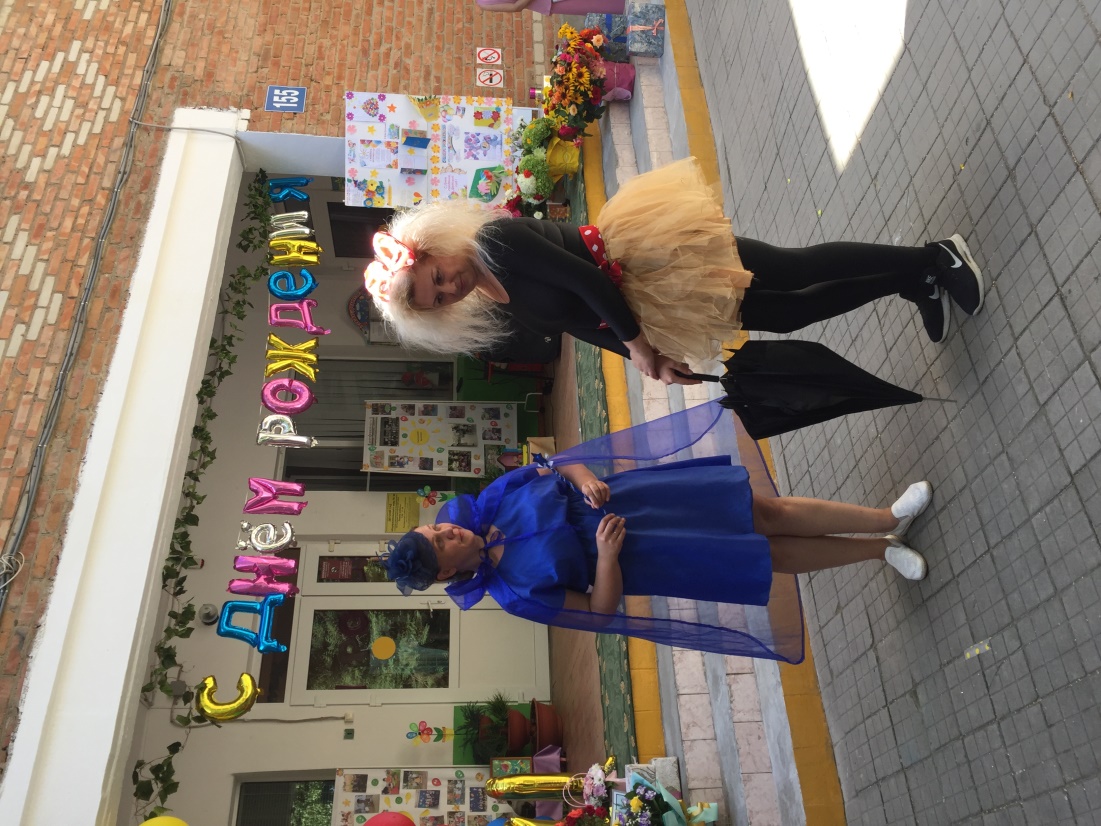 Дюдюка  Барбидокская убегает.Играет веселая музыка, выбегает клоун ПрошкаКлоун Прошка:    Что так много ребятишек?                                 И девчонок, и мальчишек?                                 Что за шумное веселье?                                 Неужели день рождения?                                    Я – клоун Прошка                                 Повеселю вас здесь немножко!                                     Именины – это славно,                                 Это чудно и забавно                                     Поздравленья получать                                 И подарки принимать!                                 Где виновник торжества?                                 Его не вижу что-то я!                                 Может, потерялся  вдруг?Ведущий 1: Сегодня день рождения нашего любимого детского сада.Клоун Прошка: С днем рожденья поздравляем.                             Что мы  саду пожелаем? (дети по -очереди  говорят пожелания)                                                           Сколько  саду  нынче лет?  (дети отвечают)                             Мы сорок раз  ногою топнем! Веселей!                             Мы  сорок раз в ладоши хлопнем! Подружней!                              И еще раз все мы топнем! Раз-два-три!                             И опять в ладоши хлопнем! Раз-два-три!                             Ну-ка,  песню дружно запевай!Песня «Детский сад, встречает!» (средняя группа)Клоун Проша: Хорошим и весёлым можно назвать тот детский сад, в котором дружные дети. А вы дружные ребята? А танец друзей знаете?Танец «Если весело живется»Клоун Проша: Я приготовил  подарки  на   день рождения детского сада.Клоун Проша обращает внимание, что подарков не хватает.Клоун Проша: Ребята, а кто забрал подарки? (дети отвечают)Дюдюка  Барбидокская: А что вы с ними будете делать?Клоун Проша: Оставайся с нами и посмотри.Дюдюка  Барбидокская: Ну и хорошо! (прыгает  и хлопает в ладоши от радости)Клоун Проша проводит эстафету  «Построй пирамиду из подарков»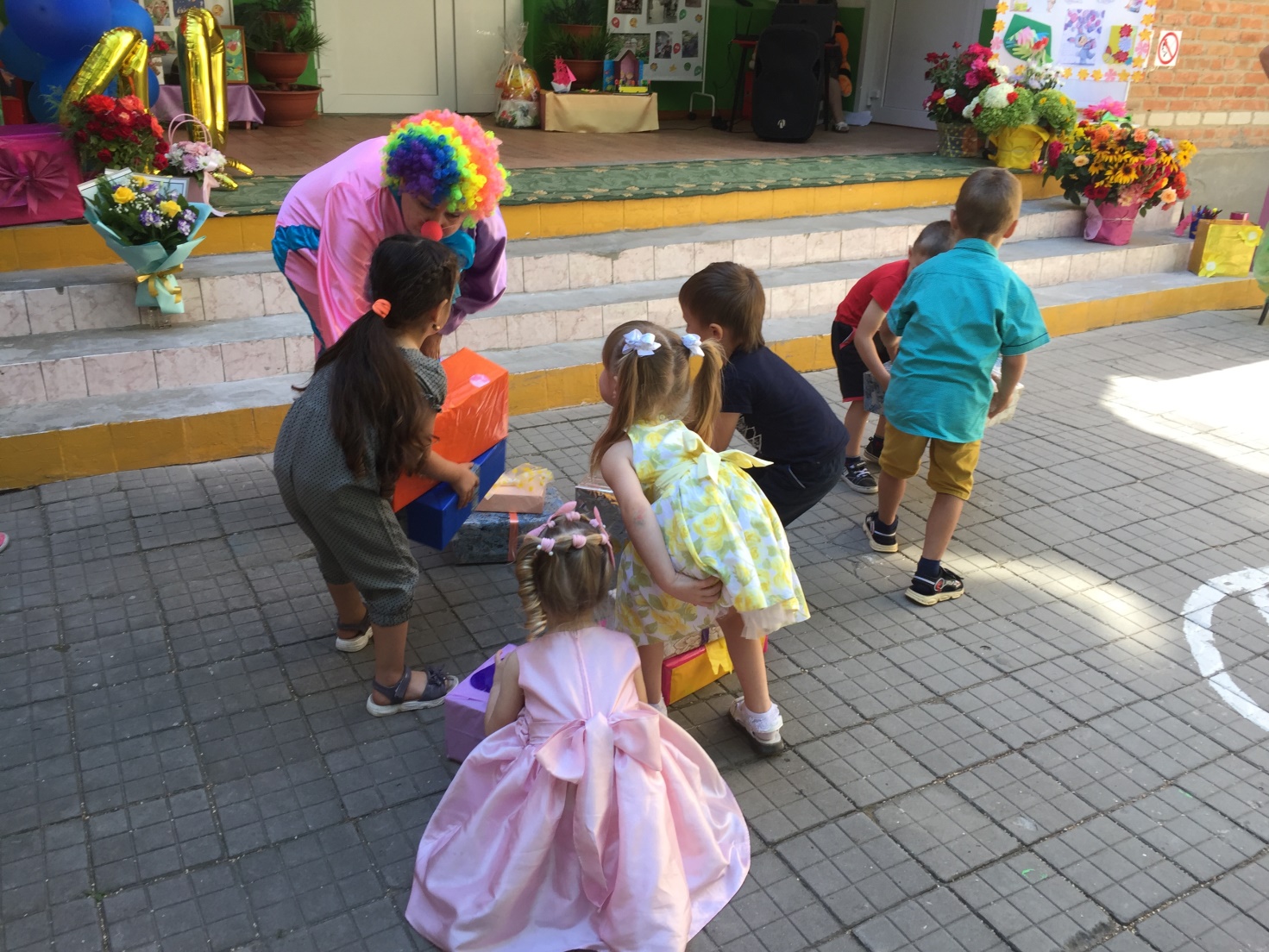 Клоун Проша: Ребята, я очень рад, что сегодня я побывал в вашем замечательном, уютном и красивом детском саду. Желаю детскому саду процветать и ребятишек каждый день с радостью встречать!Клоун Проша прощается.Звучит веселая музыка появляется Красная шапочка.Робот:  Красная шапочка: Здравствуйте, ребята! Здравствуйте, гости!                                   Мимо садика я бежала, ваши песни услыхала.                                   С праздником всех поздравляю,                                   Здоровья, счастья желаю!Ведущий 2: В этот солнечный и теплый день сорок лет назад открыл свои двери для ребят этот замечательный детский сад. Сегодня детский сад празднует свой сороковой день рождения!Ребенок 1:С днём рожденья поздравляем
Наш любимый детский сад,
Счастья, радости желаем
Для гостей и для ребят!
Ребенок 2: Будем веселы, здоровы,
Будем добрый свет дарить!
Приходите в гости чаще,
Путь для вас всегда открыт!
Ребенок 3. Будем петь и веселиться,
В игры шумные играть,
А пока всем предлагаем
Праздник танцем продолжать!Танец «Робот Бронислав» (все дети детского сада)Красная шапочка:С днём рожденья поздравляем, наш любимый детский сад, 
                                  Счастья, радости желаем  для гостей и для ребят!                                  Принимайте  в подарок торт,
                                  Пусть вас всех порадует,
                                  Настроение раскрасит
                                  Пусть цветами радуги.Выкатывают муляж именинного торта на столике.
Играет музыка, на праздник с зонтиком вбегает Дюдюка  Барбидокская.
Дюдюка  Барбидокская: (иронично) Прекрасный детский сад! Подумаешь… В этом детском саду все ребята дружат друг с другом. Самое время их поссорить! Все равно будет по-моему. О торт! (обходит вокруг торта) Надо будет разобраться…
Дюдюка  Барбидокская  раскрывает свой зонтик над тортом и снимает чехол. Торт становится бледным и некрасивым. 12.Дюдюка  Барбидокская  смеется и убегает.Красная шапочка: Будем рисовать сейчас!                                   Где фломастеры у нас? (достает фломастеры)                                   Будем торт мы украшать,                                   И друзей всех угощать!Дети вместе с Красной шапочкой раскрашивают торт.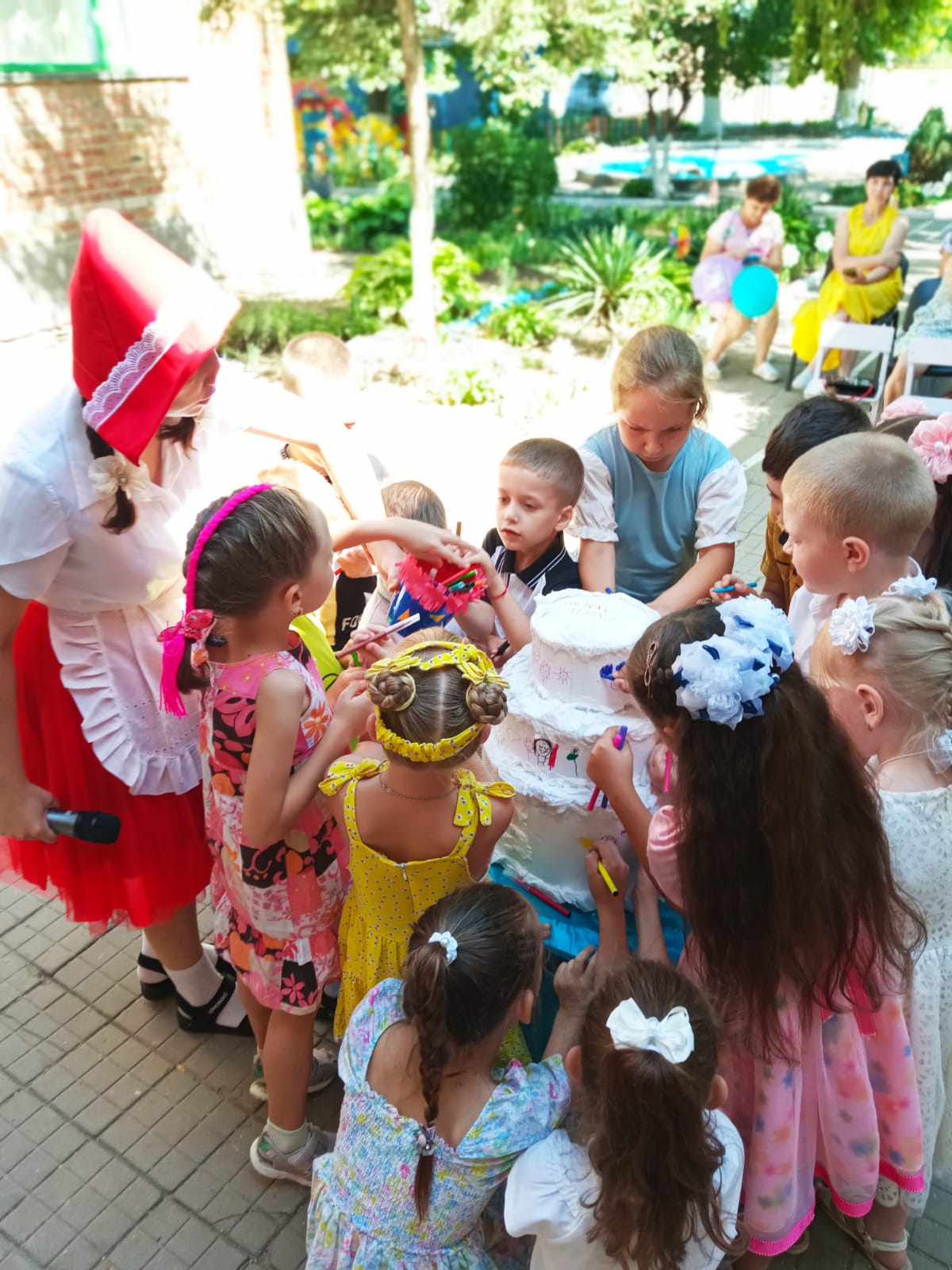 Красная шапочка прощается с ребятами.Дюдюка  Барбидокская: Как здорово, что эта девчонка ушла. Сейчас я сделаю  вредность и зловредность. Так начинаю придумывать… (задумывается)Под музыкальное сопровождение входит Лесная фея.Лесная фея: Здравствуйте дорогие мои друзья. Я - Лесная фея. Сегодня чудесное утро! Яркое солнце, голубое небо! Проходила мимо, проверяла свои владенья, услышала веселую музыку и детский смех и залюбовалась вами. Вы так замечательно  поете и танцуете.Ведущий 1: Сегодня праздник у ребят и сотрудников детского сада - день рождения.Лесная фея: Дорогие ребята, сегодня в детском саду большой праздник. А на празднике нельзя без чуда. Это будет  настоящее волшебство. Итак, начинаем…Звучит волшебная музыка. Детям показывают фокусы.Лесная фея: Замечательно, что я попала в ваш чудесный детский сад. Какой он красивый, в нем много цветов и деревьев. Ребята, у меня большая радость. В моем саду расцвел волшебный цветок. Я хочу его подарить вам. Цветок не простой, он приносит счастье людям.Лесная Фея дарит Аленький цветочек детям.Музыкальная композиция «Аленький цветочек» (подготовительная группа). В конце танца детей обвязывают атласной лентой. Ребята поднимают руки вверх и говорят все вместе: С днем рождения, детский сад!Появляется Дюдюка  Барбидокская. Дюдюка  Барбидокская: Вы друзья, меня простите!                                               И на праздник пригласите,                                               Буду доброй я теперь,                                                И иметь много друзей!Играет музыка. Дюдюка  Барбидокская открывает свой волшебный зонт и появляется именинный  пирог для детей.                                         Заключительные слова ведущих.Общий танец детей.